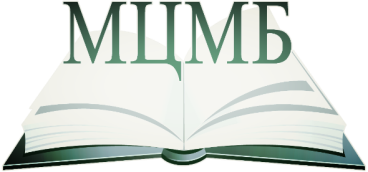 НП «Межрегиональный центр модернизации библиотек»;Выездная школа модернизацииМежрегиональный	 семинар «Векторы модернизации общедоступных библиотек. Современная библиотека и вызовы времени».Время и место проведения: 22 марта 2018 г. с 9.30 ч.  до 15.30 по адресу:г.Самара, пр.Ленина, 14А, ГБУК «СОУНБ», 1 этаж, конференц-зал.Участники: директора и ведущие специалисты государственных и муниципальных  библиотек Российской ФедерацииПРОГРАММА9.30-10.15 Мазурицкий Александр Михайлович, доктор педагогических наук, профессор кафедры библиотечно-информационной деятельности Московского государственного лингвистического университета;Открытая лекция:«Современная библиотека и вызовы времени»; 10.15-10.45 Лаврова Клена Борисовна, кандидат педагогических наук, доцент кафедры Кафедра библиотечно-информационной деятельности Челябинского государственного института культуры;Тема сообщения:«Реализация клиентоориентированного подхода через библиотечное пространство»;10.45-11.10 Коженкин Игорь Александрович, кандидат педагогических наук, председатель правления НП «Межрегиональный центр модернизации библиотек», директор ППК «Витарус». Тема сообщения: «Современные принципы и подходы в  проектировании и модернизации библиотек»;11.10-11.45 Опарина Надежда Прокопьевна, кандидат педагогических наук, доцент кафедры библиотековедения Самарского государственного института культуры.Тема сообщения:«Инновационные формы культурно-просветительской работы общедоступных библиотек».11.45-12.30 Калегина Ольга Анатольевна, доктор педагогических наук, профессор кафедры библиотековедения, библиографоведения и документоведения Казанского государственного института культуры; заслуженный работник культуры Республики Татарстан; почётный работник высшего профессионального образования РФКузичкина Галина Анатольевна, кандидат педагогических наук, доцент кафедры документоведения и библиографоведения Самарского государственного института культурыТема открытой лекции:«Потенциал библиотечно-информационного образования в условиях модернизации общедоступных библиотек».12.30-13.30 Перерыв на обед13.30-15-30 Межрегиональная дискуссияВедущие:Коженкин И. А., председатель правления Некоммерческого партнерства «Межрегиональный центр модернизации библиотек», руководитель проектно-производственной компании «Витарус», Москва, Россия.Мазурицкий А. М.,  доктор педагогических наук, профессор кафедры библиотечно-информационной деятельности Московского государственного лингвистического университета;  Удаленное подключение из библиотеки истории русской философии и культуры «Дом А. Ф. Лосева» (Москва),  Мурманской государственной областной универсальной научной библиотеки, Новосибирской государственной областной научной библиотеки и библиотек других регионов: ВОПРОСЫ, ОТВЕТЫ, ДИСКУССИЯ, 
ПОДВЕДЕНИЕ ИТОГОВ РАБОТЫВ ходе дискуссии предлагаем обсудить вопросы:- есть ли возможности у библиотек построить диалог с муниципальной, региональной властью? - экономика библиотеки как учреждения культуры. До какой степени библиотека должна переходить на платные услуги и зарабатывать?- модернизация "во благо" vs "утрата непосредственной культурной миссии". Где граница пределов допустимости введения досуговых форматов деятельности библиотек?- региональные проекты по привлечению к чтению: какие инновации оказались  результативными?